PONOVIMO – KAJ ŽE ZNAMO4 (Vse račune prepiši v zvezek)1. Zmnoži.2. Deli.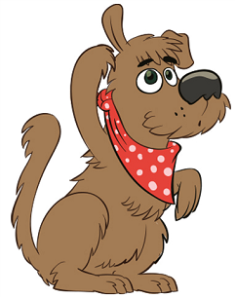 584 · 3407 · 4721 · 71802 · 5705 · 8942 · 95241 · 142 · 20127 · 5089 · 7079 : 3 =214 : 2 =537 : 5 =3501 : 4 =8071 : 6 =2374 : 8 =5410 : 9 =8004 : 7 =9111 : 2 =2780 : 30 =8047 : 40 =5590 : 90 =